Église St Joseph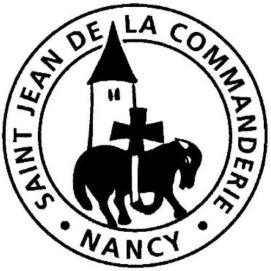 3 mars 20198ème dimanche du Temps ordinaire  CChaque arbre se reconnaît à son fruitLa Parole est sans équivoque : « Chaque arbre […] se reconnaît à son fruit ». Le Sage de l’Ancien Testament annonçait déjà cette nécessaire droiture du disciple. Et St Paul nous exhorte à « prendre une part toujours plus active à l’œuvre du Seigneur ». Allons-nous nous dérober, nous trouver des excuses ? Comptons plutôt sur l’amour du Seigneur, force vive en nos cœurs.CHANT D’ENTRÉEDieu nous a tous appelésNous sommes le corps du Christ ;chacun de nous est un membre de ce corps,chacun reçoit la grâce de l’Esprit pour le bien du corps entier (bis)1.	Dieu nous a tous appelés à tenir la même espérance,pour former un seul corps baptisé dans l’Esprit.Dieu nous a tous appelés à la même sainteté,pour former un seul corps baptisé dans l’Esprit.2.	Dieu nous a tous appelés des ténèbres à sa lumière,pour former un seul corps baptisé dans l’EspritDieu nous a tous appelés à l’amour et au pardon,pour former un seul corps baptisé dans l’Esprit4.	Dieu nous a tous appelés à la paix que donne sa grâce, 				pour former un seul corps baptisé dans l’EspritDieu nous a tous appelés sous la croix de Jésus-ChristPour former un seul corps baptisé dans l’Esprit,1ère Lecture : Si 27, 4-7Nos paroles nous trahissent, dit-on ; la vie de tous les jours nous le fait bien comprendre : la parole de l’homme révèle ce qu’il est. Le Sage de l’Ancien Testament en fait déjà le constat ; il nous prépare à entendre l’Évangile. Écoutons-le.Psaume 91Il est bon, Seigneur, de te rendre grâce !Qu’il est bon de rendre grâce au Seigneur, De chanter pour ton nom, Dieu Très-Haut,D’annoncer dès le matin ton amour,Ta fidélité, au long des nuits.Le juste grandira comme un palmier,Il poussera comme un cèdre du Liban ;Planté dans les parvis du Seigneur,Il grandira dans la maison de notre Dieu.Vieillissant, il fructifie encore,Il gère sa sève et sa verdeur pour annoncer :« Le Seigneur est droit !Pas de ruse en Dieu, mon Rocher ! » 2ème Lecture : 1 Co 15, 54-58La résurrection de Jésus, prémices de la nôtre, arrache à St Paul des cris d’enthousiasme et de reconnaissance. Au terme de son grand exposé sur la Résurrection, l’apôtre éclate de joie, son enseignement devient chant d’action de grâce.Alléluia. Alléluia.	Vous brillez comme des astres dans l’univers	en tenant ferme la parole de vie.Alléluia.Évangile : Lc 6, 39-45PRIÈRE DES FIDÈLESLe cœur renouvelé par la Parole de Dieu, laissons monter vers lui notre prière pour tous les hommes.Pour les chrétiens répandus à travers le monde.Qu’animés par l’Esprit de l’Évangile, ils soient témoins de ton amour. Seigneur, nous te prions. R/R/	Toi plus grand que nos cœurs, écoute-nous !Pour les responsables politiques.Qu’éclairés par la lumière de l’Esprit-Saint, ils traduisent leur souci de l’homme en fruits de justice et de solidarité. Seigneur, nous te prions. R/Pour tous ceux qui se sentent jugés ou méprisés par autrui.Qu’un regard fraternel leur redise leur dignité. Seigneur, nous te prions. R/Pour nous tous ici rassemblés et pour ceux qui accompagnent nos vies.Que chacun se sente accueilli et aimé pour ce qu’il est. Seigneur, nous prions. R/Toi qui connais nos cœurs, Seigneur, fais que notre prière vers toi s’accompagne toujours de notre engagement à vivre de ton amour, toi qui vis et règnes pour les siècles des siècles. – Amen.COMMUNIONJe veux te louerJe veux te louer, ô mon Dieu ;À ton nom, élever les mains.Je veux te bénir, t’adorer, te chanter,O mon Dieu, éternel est ton amour !Dans le temple très saint de ta gloire, ô Seigneur, je te contemplerai.Je verrai ta puissance infinie : ô mon Dieu, éternel est ton amour !Que te rendre, ô Seigneur, mon Sauveur, pour le bien que tu as fait pour moi !En tout temps, en tout lieu, je dirai : éternel est ton amour !Je tiendrai mes promesses envers toi, devant tous, j’annoncerai ton Nom.Que ma vie tout entière te loue : éternel est ton amour !Par sa mort, le Christ a vaincu la mortet il nous a abondammentdonné la vie pour que, devenus fils dans le Fils,nous clamions dans l’Esprit : Abba, Père !Gaudium et Spes § 22.6